Прайс Однолетней рассады 2022г.Вся рассада отпускается в квадратных контейнерах(8х8). Просьба, не забывайте о таре под рассаду.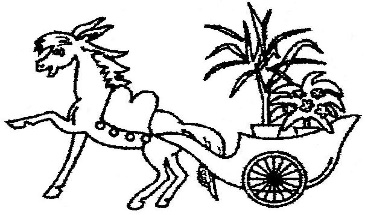 ИП Мейке Надежда ГеоргиевнаТепличное хозяйство «Конёк-Горбунок» Копейское шоссе 40к4   8-905-836-78-30      8-908-828-57-89vk.com/th_konekgorbunok instagram.com/th_konekgorbunokНаименование  однолетниеценаНаименование Овощная рассадаценаАлиссум белый25Помидоры25Огурцы25Бархатцы крупноцветковыеПерец25Оранжевые30Кабачок25Жёлтые30Тыква25Красные30Капуста25Бархатцы мелкоцветковыеЖёлтые25Клещевина40Агератум25ПетунияМахровая40Ампельная30Компактная30Двухцветная35Сальвия25Цинерария25Лобелия 25Георгина25